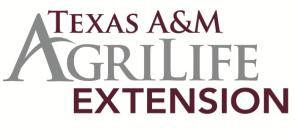 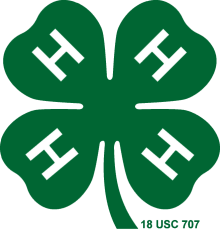 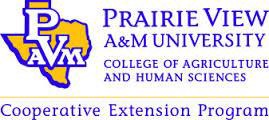 Waller County 4-H2018 Spring Major Show Calf Scramble Intent FormEXHIBITOR INFORMATIONPlease fill out all information below and return to Extension Office by September 15th ________________________________________________________________Exhibitor Name____________________     ____________________     ____________________ 				 Age/ DOB		          Grade		           T-Shirt Size________________________________________________________________Address________________________			___________________________Phone Number				Quality Counts #________________________________________________________________Email AddressCHECK ALL SHOWS YOU ARE INTERESTED IN CALF SCRAMBLINGFort Worth Stock Show and Rodeo14 yrs old by Jan 1 and 100lbsSan Antonio Stock Show and Rodeo12 yrs old by Jan 1 and 100lbsSan Angelo Stock Show and Rodeo13 yrs old by Feb 1 and 100lbsHouston Livestock Show and Rodeo14 yrs old by Jan 1 and 100lbsRodeo Austin12 yrs old by Aug 31 and 100lbs